SAVE THE DATEContinuing Advances in Special Pathogen Response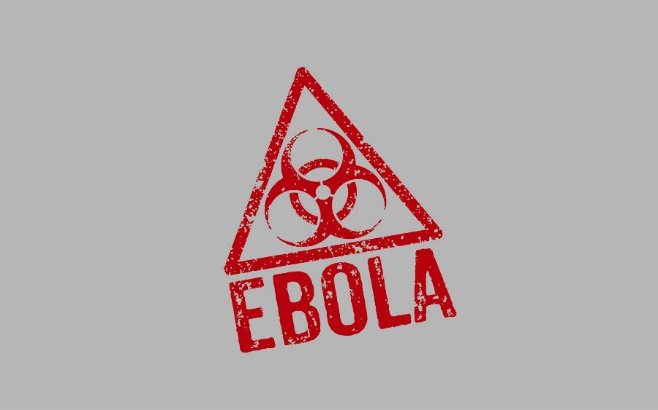 September 9th, 2019 Kellogg Hotel & Conference Center 219 S Harrison Road, East Lansing, MI 48824-1022Who should attend: Hospital Staff, Physician Assistants, Nurses, Allied Health Professionals, EMS, Regional Healthcare Coalition Members, Local & State Public Health, Tribal Health, Health Profession Students, Emergency Management and Behavioral HealthApplications for continuing education credits have been submitted.Additional information and registration materials will be available soon at http:/www.train.org/mitrain. Course ID: 1084417A limited room block has been reserved and is being offered at the State rate of $85.00 for a single room.For reservations: www.kelloggcenter.com Group Code: 1909CONFER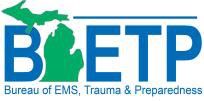 This conference is supported 100% by the Michigan Department of Health and Human Services with funding from the U. S. Department of Health and Human Services (HHS) Centers for Disease Control and Prevention, Public Health Emergency Preparedness Cooperative Agreement Award U90TP000528-03S2.The views expressed in written conference materials or publications and by speakers and moderators do not necessarily reflect the official policies of the Department of Health and Human Services, nor does the mention of trade names, commercial practices, or organizations imply endorsement by the U.S. Government.